О НАЧАЛЕ НОВОГО УЧЕБНОГО ГОДА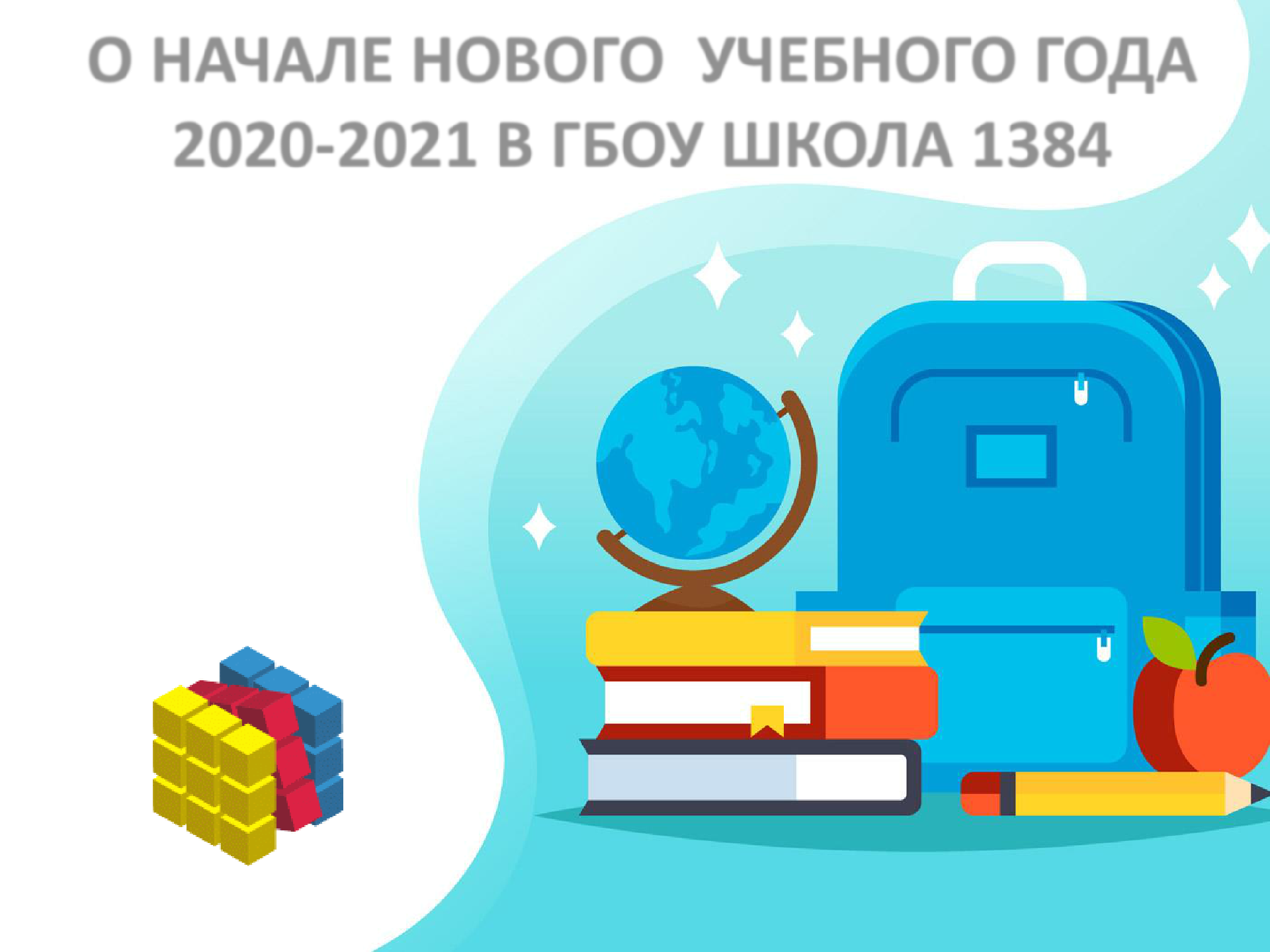 2020-2021 В МКОУ «Кемчугская СОШ имени М.А.Хлебникова»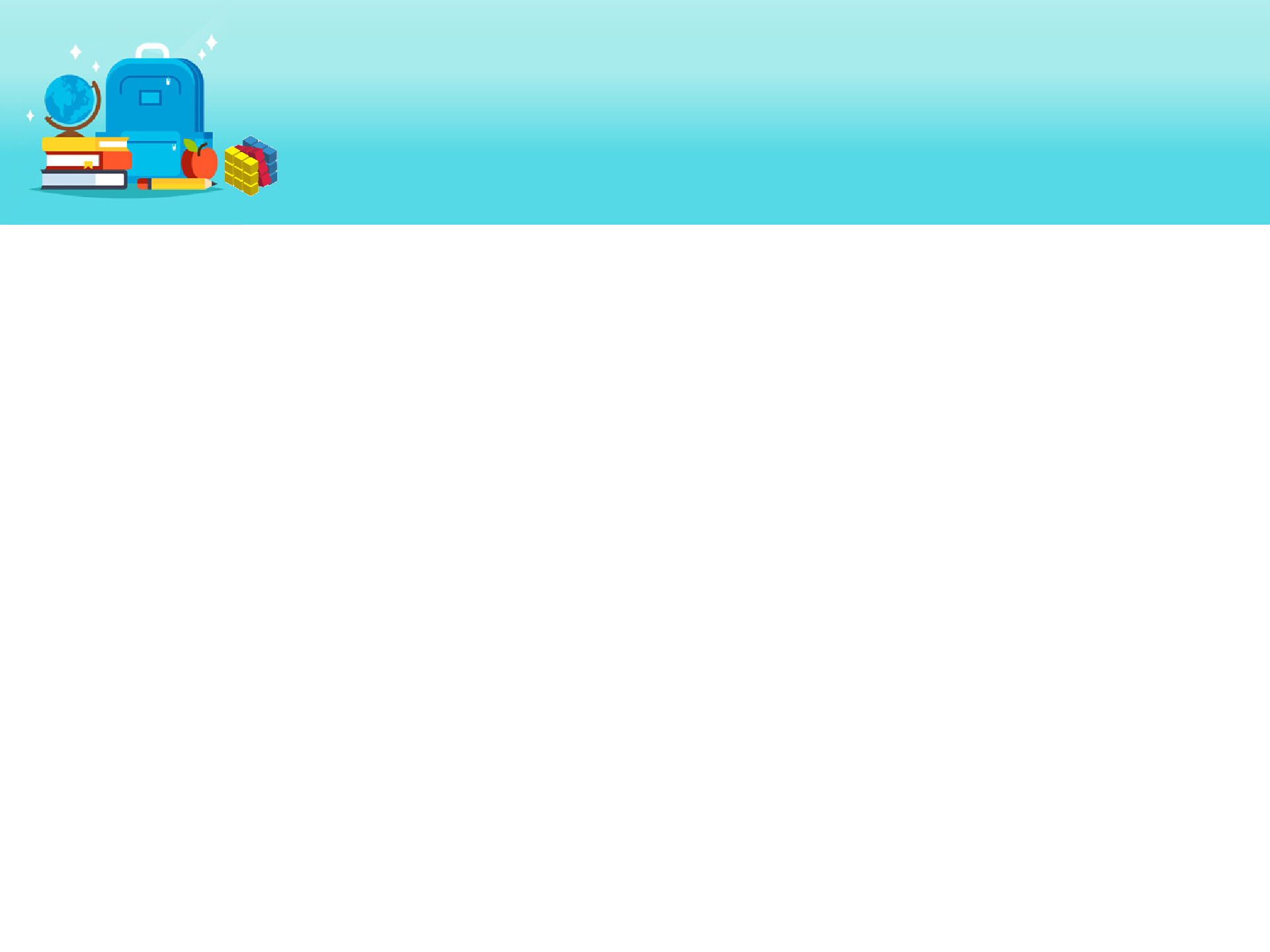 ДОРОГИЕ ДРУЗЬЯ!!!Совсем скоро начнется новый2020-2021 учебный год!Хочу рассказать вам о некоторыхособенностях организацииучебного процесса!СЕЗОН ГРИППА И ОРВИ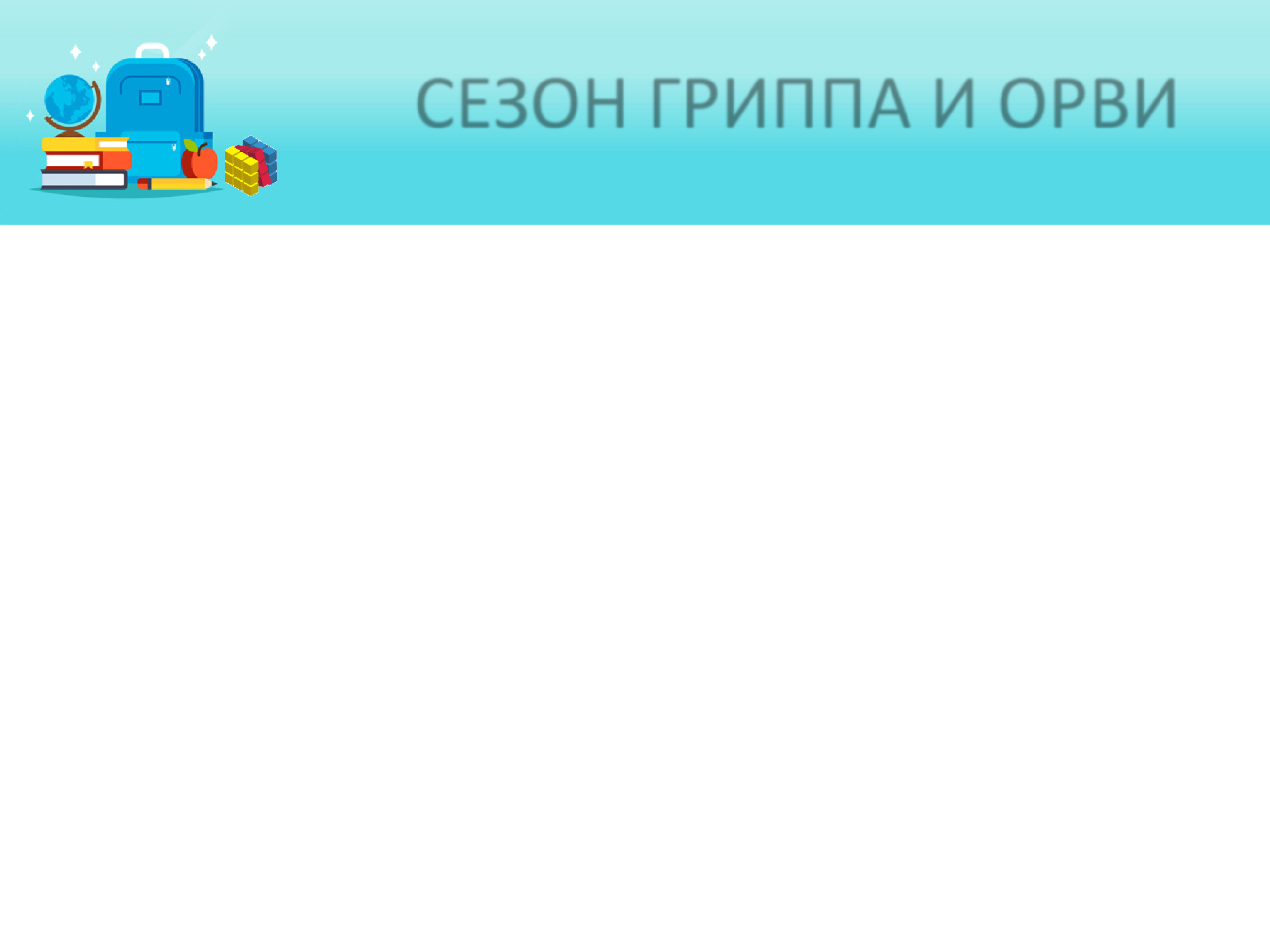 Уважаемые родители!Приближается сезон гриппа и ОРВИ, также все еще сохраняется риск заражения новой коронавирусной инфекцией. Нашавами общая задача не допустить роста заболеваемости. Для этого в нашей школе приняты все необходимые меры. Но еще раз хочу напомнить, что если у вашего ребенка появились симптомы ОРВИ, то приводить его в школу не нужно.Останьтесь дома, вызовите врача. На входе в школу всем обязательно измеряют температуру, поэтому его все равно не допустят к занятиям.Дети с подтвержденным ковидом или контактировавшие с больными также не будут допущены в школу.Прошу вас с пониманием отнестись к принимаемым мерам.РАЗНОЕ ВРЕМЯ ПРИХОДА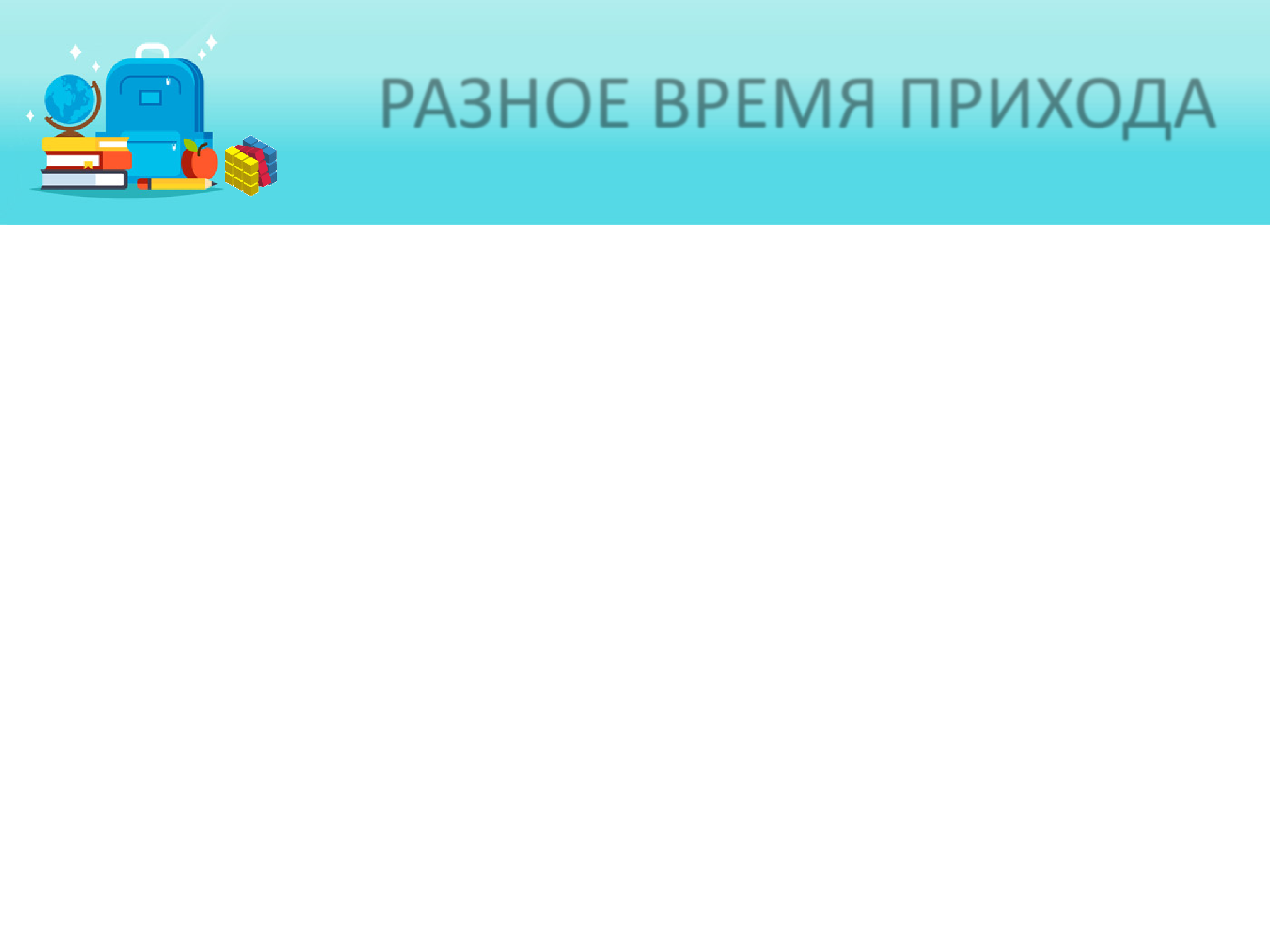 1 сентября наша школа приступает к стандартной работе в очном режиме. Но учебный год мы начинаем с дополнительных мер безопасности. Для сохранения здоровья наших учеников и уменьшения риска заболевания коронавирусом, в нашей школе мы создали условия, чтобы дети из разных параллелей меньше пересекались между собой.Что же изменилось и на что вам следует обратить внимание?Мы отошли от привычного графика и сдвигаем время начало уроков для классов.Так  как  уроки  у  разных  классов  начинаются  в  разное  время,привычных общих звонков не будет.Чтобы дети не передвигались по школе, за каждым классом будет закреплен на постоянной основе кабинет. Учителя будут сами приходить к ребятам. Переходить из одного класса в другой не нужно. Исключения составят предметы, для которых нужно специальное оборудование.ПИТАНИЕ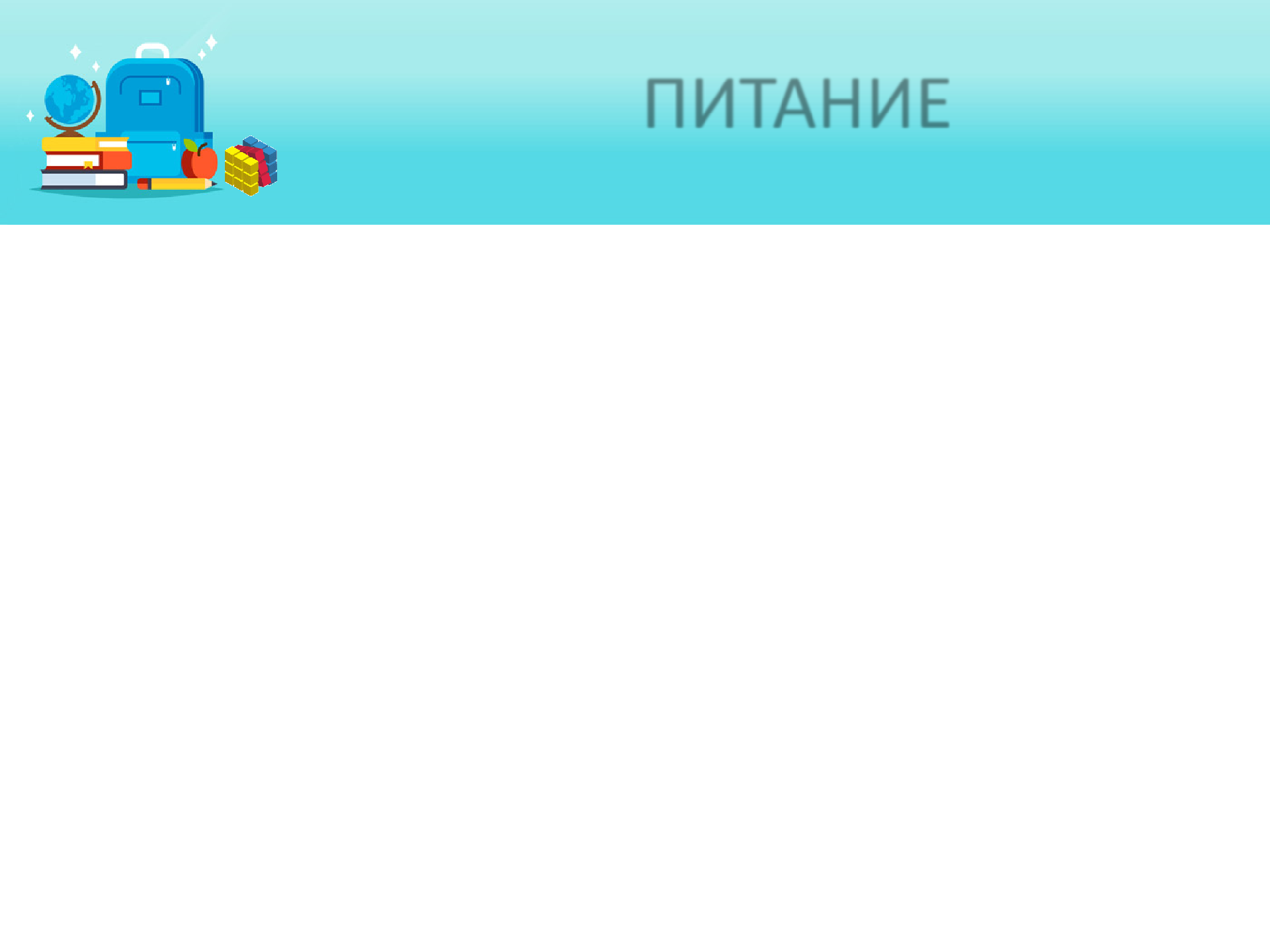 Как питаемся? Это также крайне важно!Для сохранения здоровья наших учеников и уменьшения риска заболевания коронавирусом, в нашей школе мы создали условия, чтобы дети из разных параллелей меньше пересекались между собой. Поэтому питаемся по индивидуальному графику.Между посещением столовой  будет проводиться уборка помещений и всех поверхностей. КАК БУДЕТ РАБОТАТЬ И ОБЕСПЕЧИВАТЬ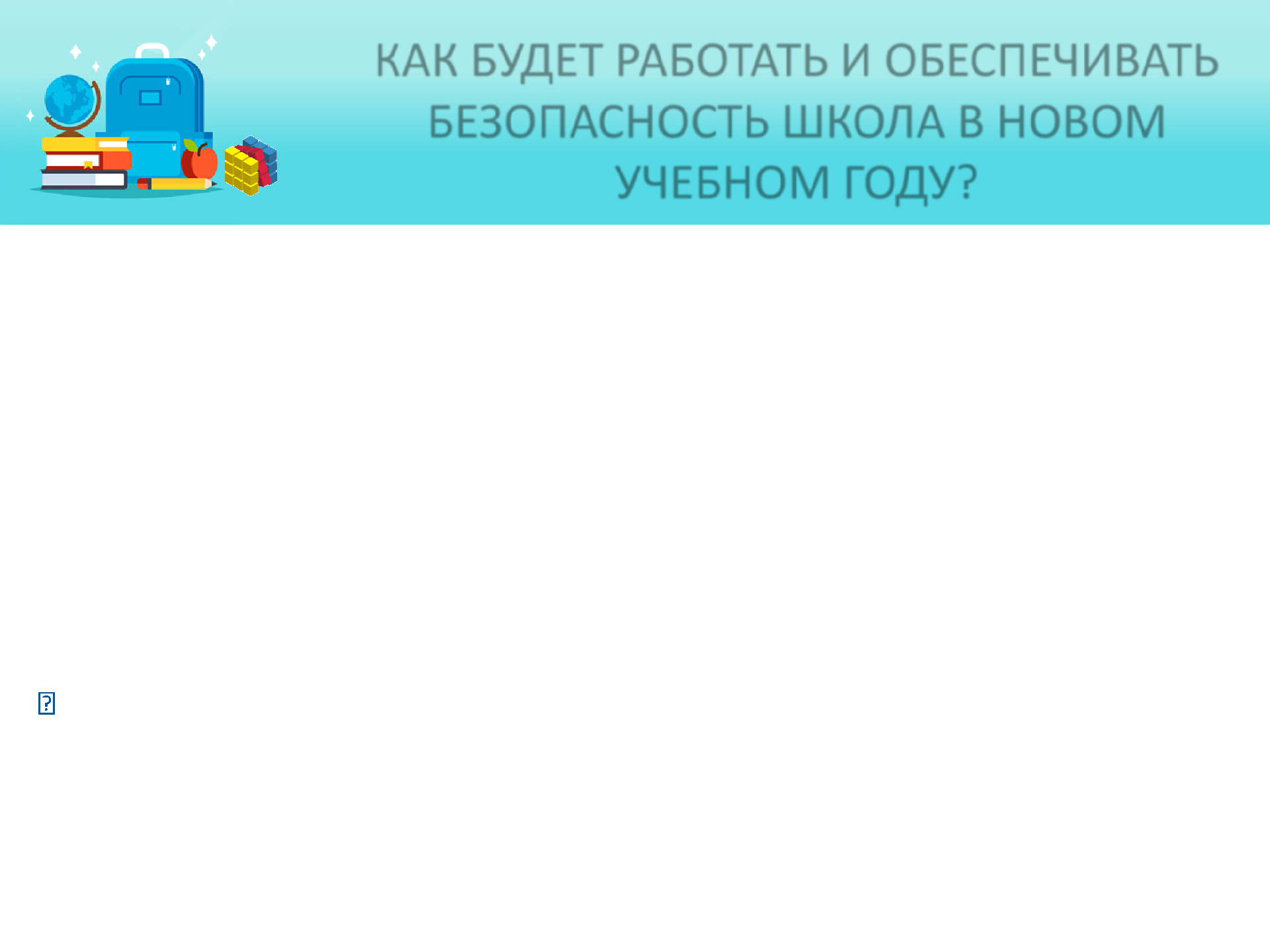 БЕЗОПАСНОСТЬ ШКОЛА В НОВОМУЧЕБНОМ ГОДУ?После долгой разлуки вся школа готовится к встрече 1 сентября отдохнувших ребят! Учеба начнется в срок и по расписанию и, конечно, очно.нашей школе приняты все меры, чтобы сохранить здоровье детей и исключить возможность распространения коронавирусной инфекции. Соблюдение всех этих мер поможет избежать перехода на дистанционное обучение.Еженедельно обязательная генеральная уборка с использованием дезинфицирующих средств.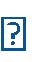 Ежедневно - уборка помещений, обработка контактных поверхностей, оборудования и спортивного инвентаря.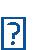 Ежедневно продолжим бесконтактными термометрами измерять температуру у ребят на входе.Установлены санитайзеры с антисептиками в коридорах, пополнен необходимый запас медицинских масок, закуплены безопасные бактерицидные лампы закрытого типа для обеззараживания воздуха.КАК БУДЕТ РАБОТАТЬ И ОБЕСПЕЧИВАТЬБЕЗОПАСНОСТЬ ШКОЛА В НОВОМУЧЕБНОМ ГОДУ?А что с масками?для ребят – желательно, но не обязательно, повара, уборщицы - только в масках.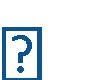 ЧТО ДЕЛАТЬ, ЕСЛИ РЕБЕНОК ЗАБОЛЕЕТ КОРОНАВИРУСОМ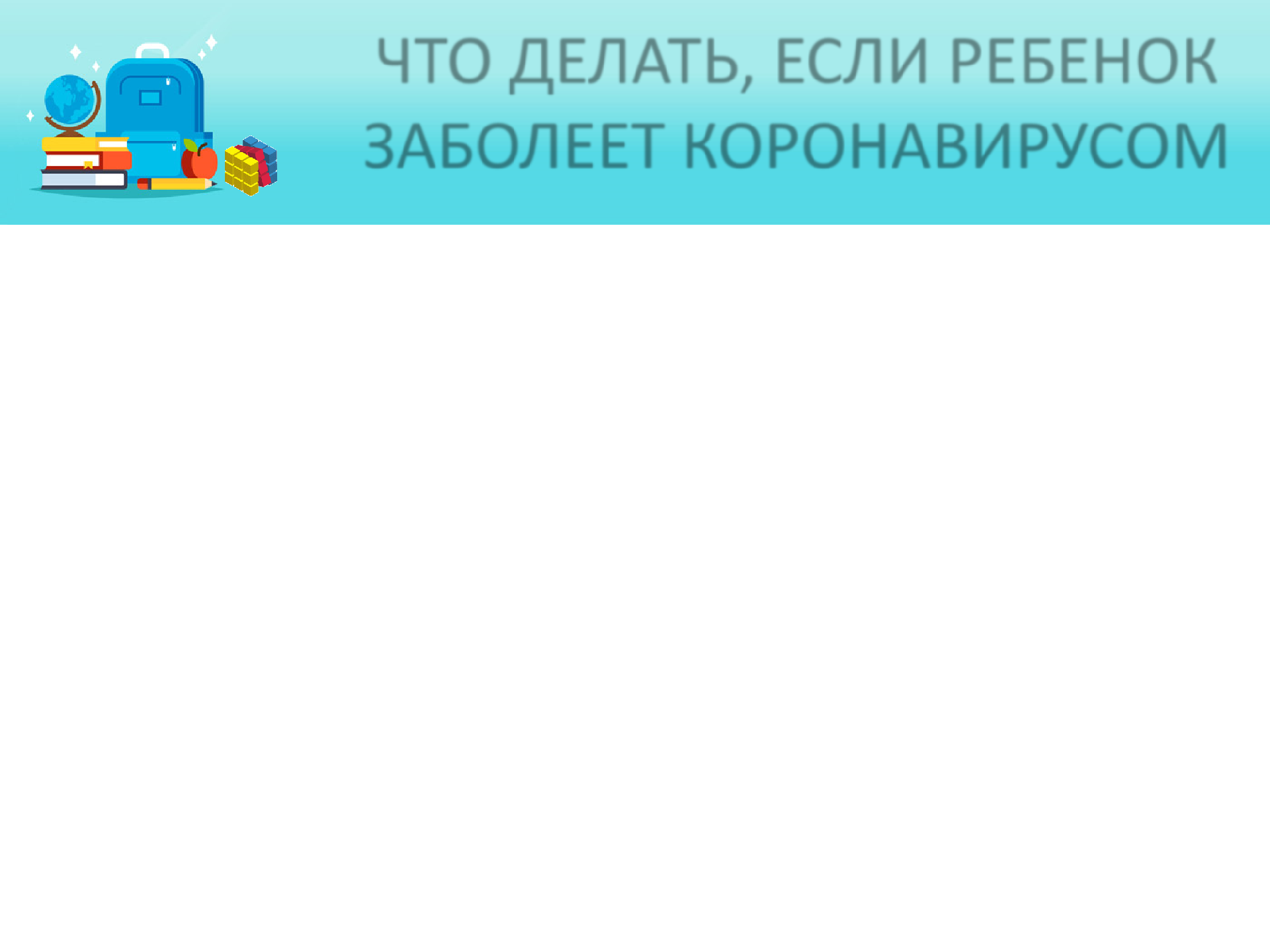 Уважаемые родители!Каждого из нас волнует вопрос, что делать, если ребенок заболеет коронавирусом.Разработан вот такой алгоритм действий, который поможет вам:после получения положительных результатов теста на коронавирус к нам в школу придет уведомление в течение нескольких часов;со следующего дня класс будет направлен на карантин, все ученики должны будут оставаться дома в течение 14 дней;с вами свяжутся поликлиники и при необходимости врач приедет на дом, посещать медицинские учреждения не нужно;ЧТО ДЕЛАТЬ, ЕСЛИ РЕБЕНОК ЗАБОЛЕЕТ КОРОНАВИРУСОМдля учеников класса будет организовано обучение в дистанционном формате;на 8-10 день карантина, если у ребенка не будет никаких симптомов, нужно сдать тест на коронавирус; сделать это можно бесплатно в московских поликлиниках по предварительной записи;по окончании изоляции с отрицательным результатом анализа ребенок может вернуться в школу.Уважаемые родители!Берегите здоровье свое, детей и учителей школы!Не приводите детей с признаками ОРВИ, не подвергайте опасности всех окружающих!Каждый учитель и работник школы до началаучебного года прошел тестирование накоронавирус.Работники с положительным анализом к работе не допущены.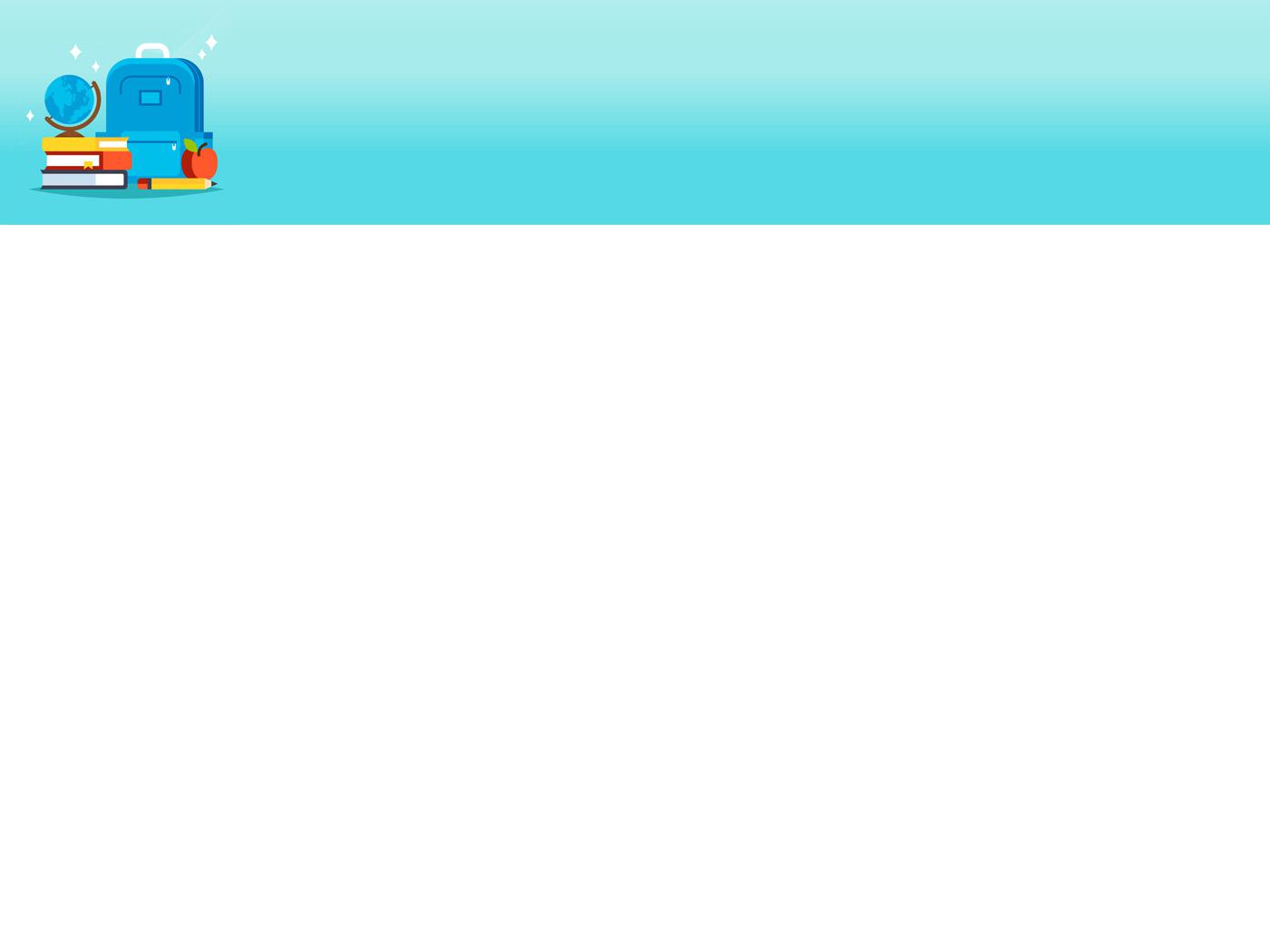 Всегда готова ответить на ваши вопросы!уважением, директор школы Ирина Валерьевна Лекеровакemtschugshkola@yandex.ru+7 (39154) 2-36-28